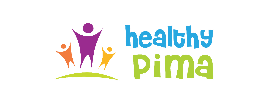 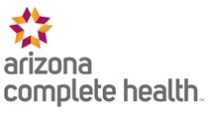 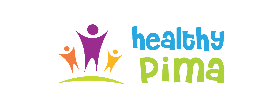 Pima County Suicide Prevention Task Force 	Minutes	 LogisticsAgendaTime: 3:00 PM – 4:00 PMDate: July 25, 2023 Invitees: Pima County Collaborative PartnersAttendees: Arisia Lee, Monica Rivera, Morgan Hines, Adriana Laigo, Lynn Oelke, Julie Mack, Julia Chavez, Mayra Jeffery, Sara Lind, Elizabeth Stamm, Karen Ring, Misty Castro, Jason Ground, Zacharias Knickerbocker, Wendy Dittbrenner, Chad Myler, Crystal Donalson, Frances Alvarez, Mark Person, Shannon Williams, Rosa Casillas, Jusdina NolanMeeting Purpose: Overview / Purpose of Task ForceLocation: ZOOM Meeting   Item #DescriptionPresenter 1 Introductions New MembersParticipants signed in using Chat BoxMeeting Purpose All    2 . Guest Speakers: Solari 211 ResourceCrystal Donalson – Resource LiaisonYolanda Flores – Statewide Crisis Liaison211 and Crisis Services in Pima County were discussed. Information on how to get your program listed was also reviewed. Attachments and links below have more information.  211 Counts DashboardCrisis Response Network Performance Dashboard 211 ArizonaGuest Speaker: Pima County Health Department Suicide TrendsMark Person  Partner UpdatesAFSP is offering Talk Saves Lives for Latinx and Hispanic Communities as a virtual presentation on May 11th at 5:30 p.m. People interested can learn more at the registration link below, and it is FREE.https://aznm051123tsllatinx.attendease.com/Annual Work Plan ReviewIncrease prevention and postvention knowledge and services were identified as the two Task Force Goals.Arisa shared the most recent iteration of work plan and asked for group input on items. Feel free to email her between our meetings if you have activities or programs to share. Arisia.Lee@pima.govAmerican Foundation for Suicide Prevention (AFSP) https://afsp.org/chapter/arizona#programsHealing Conversations (formerly Survivor Outreach Program)https://afsp.org/healing-conversations single outreachFor the newly bereaved, peer program, resource guide provided Crystal & Yolanda    MarkAnnouncements:Morgan is still working on the expansion of Teen Lifeline into Pima County. TLL will be hiring 2 staff in Pima County: Community Liaison and a Preventionist. Morgan Hines =  morgan@teenlifeline.orgMedical Examiner Public Data Dashboardhttps://www.pima.gov/216/Data-Dashboards-ReportsResources for heat-related illnesshttps://www.pima.gov/2042/Beat-the-HeatJulia Chavez shared updates on the fraudulent sober living homes scam. Tribal members are still being targeted and providers and AHCCCS are putting things in place to protect the members.  5Closure / Next Steps: Invite partnering agencies or personal connections that you feel would be an asset to this group. If you have an idea and don’t have a connection, send the idea to Julie and she will make contact. If you have information to share with the Task Force prior to our next meeting, please send Julie information and she will distribute to the email list. Julie Mack 6  Remaining meeting for 2023  Last Tuesday of the month quarterly 3:00 – 4:00- 10/31/23